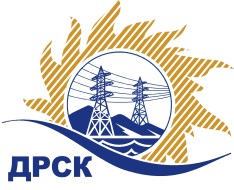 Акционерное Общество«Дальневосточная распределительная сетевая  компания»Протокол заседания Закупочной комиссии по вскрытию поступивших конвертовг. Благовещенск        Способ и предмет закупки: открытый электронный запрос предложений: «Реконструкция ПС 110 кВ "Голубовка" для технологического присоединения (СМР+РД)».          Закупка 284 раздел 2.2.1.Планируемая стоимость закупки в соответствии с ГКПЗ:  4 520 050,00 руб. без учета НДС.ПРИСУТСТВОВАЛИ:          Два  члена  постоянно действующей Закупочной комиссии  АО «ДРСК» 2 уровня.Информация о результатах вскрытия конвертов:В ходе проведения запроса предложений было получено 3 предложения, конверты с которыми были размещены в электронном виде на Торговой площадке Системы www.b2b-energo.ru.Вскрытие конвертов было осуществлено в электронном сейфе организатора запроса предложений на Торговой площадке Системы www.b2b-energo.ru автоматически.Дата и время начала процедуры вскрытия конвертов с предложениями участников:08:00 (время московское) 28.02.2017 г.Место проведения процедуры вскрытия конвертов с предложениями участников:Торговая площадка Системы www.b2b-energo.ru.В конвертах обнаружены предложения следующих участников запроса предложений:Ответственный секретарь Закупочной комиссии 2 уровня АО «ДРСК»	М.Г. ЕлисееваИсп. Чуясова Е.Г.№ 355/УТПиР -В28.02.2017№Наименование участника и его адресПредмет заявки на участие в запросе предложений1ООО "ЭК "СВЕТОТЕХНИКА" (675029, г. Благовещенск, ул. Артиллерийская, д. 116)Цена: 5 333 600,00 руб. с НДС (цена без НДС: 4 520 000,00 руб.)2ООО "ТЕХЦЕНТР" (690105, г. Владивосток, ул. Русская, д. 57 Ж, кв. 18)Цена: 5 333 659,00 руб. с НДС(цена без НДС: 4 520 050,00 руб.)3АО "Гидроэлектромонтаж" (675000, г. Благовещенск, ул. Пионерская, 204)Цена: 6 293 717,62 руб. с НДС (цена без НДС: 5 333 659,00 руб.)